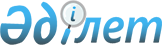 Об определении перечня общераспространенных полезных ископаемых
					
			Утративший силу
			
			
		
					Приказ Министра по инвестициям и развитию Республики Казахстан от 31 марта 2015 года № 372. Зарегистрирован в Министерстве юстиции Республики Казахстан 29 мая 2015 года № 11235. Утратил силу приказом Министра по инвестициям и развитию Республики Казахстан от 11 мая 2018 года № 325 (вводится в действие с 29.06.2018)
      Сноска. Утратил силу приказом Министра по инвестициям и развитию РК от 11.05.2018 № 325 (вводится в действие с 29.06.2018).
      В соответствии с подпунктом 25-2) статьи 19 Закона Республики Казахстан от 24 июня 2010 года "О недрах и недропользовании" ПРИКАЗЫВАЮ:
      1. Определить перечень общераспространенных полезных ископаемых согласно приложению к настоящему приказу.
      2. Комитету геологии и недропользования Министерства по инвестициям и развитию Республики Казахстан (Нурабаев Б.К.) обеспечить:
      1) в установленном законодательством порядке государственную регистрацию настоящего приказа в Министерстве юстиции Республики Казахстан;
      2) в течение десяти календарных дней после государственной регистрации настоящего приказа в Министерстве юстиции Республики Казахстан направление его копии на официальное опубликование в периодические печатные издания и информационно-правовую систему "Әділет" республиканского государственного предприятия на праве хозяйственного ведения "Республиканский центр правовой информации Министерства юстиции Республики Казахстан";
      3) размещение настоящего приказа на интернет-ресурсе Министерства по инвестициям и развитию Республики Казахстан и на интранет-портале государственных органов;
      4) в течение десяти рабочих дней после государственной регистрации настоящего приказа в Министерстве юстиции Республики Казахстан представление в Юридический департамент Министерства по инвестициям и развитию Республики Казахстан сведений об исполнении мероприятий, предусмотренных подпунктами 1), 2) и 3) пункта 2 настоящего приказа.
      3. Контроль за исполнением настоящего приказа возложить на вице-министра по инвестициям и развитию Республики Казахстан Рау А.П.
      4. Настоящий приказ вводится в действие по истечении десяти календарных дней после дня его первого официального опубликования.
      "СОГЛАСОВАН"   
      Министр национальной экономики   
      Республики Казахстан   
      ______________ Е. Досаев   
      22 апреля 2015 года
      Сноска. Перечень в редакции приказа Министра по инвестициям и развитию РК от 30.06.2017 № 417 (вводится в действие по истечении десяти календарных дней после дня его первого официального опубликования). Перечень
общераспространенных полезных ископаемых
      1. Нерудное сырье для металлургии, формовочный песок, глиноземсодержашие породы (полевой шпат, пегматит), известняк, доломит, известняково-доломитовые породы, известняк для пищевой промышленности.
      2. Прочее нерудное сырье, огнеупорная глина, каолин, вермикулит, соль поваренная.
      3. Местные строительные материалы, вулканические пористые породы (туфы, шлаки, пемзы), вулканические водосодержащие стекла и стекловидные породы (перлит, обсидиан), галька и гравий, гравийно-песчаная смесь, гипс, гипсовый камень, ангидрит, гажа, глина и глинистые породы (тугоплавкая и легкоплавкая глина, суглинок, аргиллит, алевролит, глинистые сланцы), мел, мергель, мергельно-меловые породы, кремнистые породы (трепел, опоки, диатомит), кварцево-полевошпатовые породы, камень бутовый, осадочные, изверженные и метаморфические породы (гранит, базальт, диабаз, мрамор), песок (строительный, кварцевый, кварцево-полевошпатовый), кроме формовочного, песчаник, природные пигменты, ракушечник.
					© 2012. РГП на ПХВ «Институт законодательства и правовой информации Республики Казахстан» Министерства юстиции Республики Казахстан
				
Министр
по инвестициям и развитию
Республики Казахстан
А. ИсекешевПриложение к приказу
Министра по инвестициям
и развитию Республики Казахстан
от 31 марта 2015 года № 372